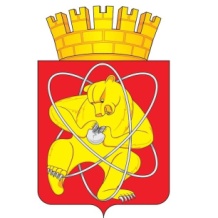 Городской округ «Закрытое административно – территориальное образование Железногорск Красноярского края»СОВЕТ ДЕПУТАТОВ ЗАТО г. ЖЕЛЕЗНОГОРСКРЕШЕНИЕ20 августа 2020                                                                                                                 № 55-335Р       г. ЖелезногорскОб утверждении «Генерального плана городского округа ЗАТО Железногорск на период по 2040 год»В целях определения назначения территории городского округа ЗАТО Железногорск исходя из социальных, экономических, экологических и иных факторов, для обеспечения устойчивого развития территории, развития инженерной, транспортной и социальной инфраструктур, обеспечения учета интересов граждан и их объединений, в соответствии с Градостроительным кодексом Российской Федерации, Федеральным законом от 6 октября 2003 г. N 131-ФЗ "Об общих принципах местного самоуправления в Российской Федерации", решением Совета депутатов ЗАТО г. Железногорск от 28.04.2011 № 14-88Р «Об утверждении Положения о публичных слушаниях в ЗАТО Железногорск», статьями 7, 28, 31, 37 Устава ЗАТО ЖелезногорскРЕШИЛ:1.	Утвердить «Генеральный план городского округа ЗАТО Железногорск на период по 2040 год» (приложение).2.	Опубликовать настоящее решение в газете «Город и горожане», а также разместить в сети «Интернет» на официальном сайте городского округа «Закрытое административно-территориальное образование Железногорск Красноярского края» (www.admk26.ru).3.	Контроль над исполнением настоящего решения возложить на председателя постоянной комиссии по вопросам экономики, собственности и ЖКХ Д.А. Матроницкого.4.	Настоящее решение подлежит официальному опубликованию и вступает в силу с 01 января 2021 года.Председатель Совета депутатов                             Глава ЗАТО г. ЖелезногорскЗАТО г. Железногорск                 А.И. Коновалов                                                                  И.Г. Куксин